Aksijalni ventilator za staklenike EZG 30/4 BJedinica za pakiranje: 1 komAsortiman: C
Broj artikla: 0085.0150Proizvođač: MAICO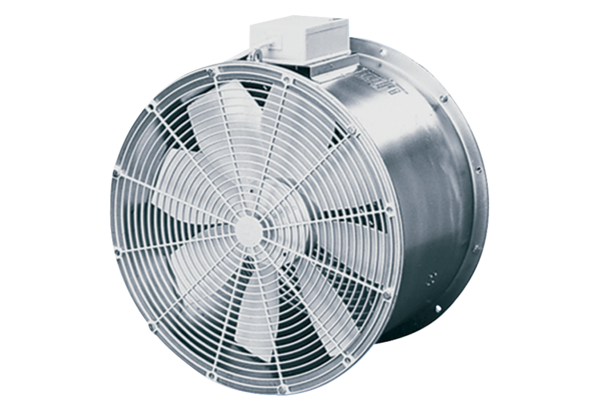 